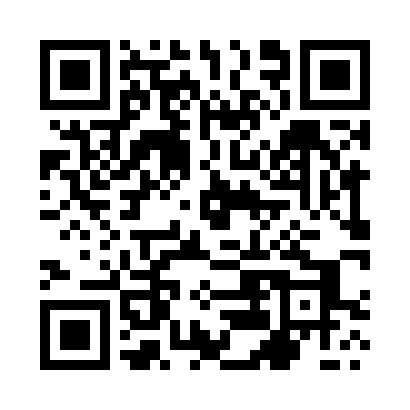 Prayer times for Zyslawice, PolandWed 1 May 2024 - Fri 31 May 2024High Latitude Method: Angle Based RulePrayer Calculation Method: Muslim World LeagueAsar Calculation Method: HanafiPrayer times provided by https://www.salahtimes.comDateDayFajrSunriseDhuhrAsrMaghribIsha1Wed2:525:1312:355:417:5810:092Thu2:495:1112:355:427:5910:123Fri2:465:1012:355:438:0110:144Sat2:435:0812:355:448:0210:175Sun2:395:0612:355:448:0410:206Mon2:365:0412:355:458:0510:237Tue2:335:0312:345:468:0710:268Wed2:295:0112:345:478:0810:299Thu2:265:0012:345:488:1010:3210Fri2:234:5812:345:498:1110:3511Sat2:194:5712:345:508:1310:3812Sun2:194:5512:345:518:1410:4113Mon2:184:5412:345:528:1610:4214Tue2:184:5212:345:528:1710:4315Wed2:174:5112:345:538:1910:4416Thu2:174:4912:345:548:2010:4417Fri2:164:4812:345:558:2110:4518Sat2:164:4712:345:568:2310:4619Sun2:154:4512:345:578:2410:4620Mon2:154:4412:355:578:2510:4721Tue2:144:4312:355:588:2710:4722Wed2:144:4212:355:598:2810:4823Thu2:134:4112:356:008:2910:4924Fri2:134:4012:356:008:3110:4925Sat2:134:3912:356:018:3210:5026Sun2:124:3812:356:028:3310:5027Mon2:124:3712:356:038:3410:5128Tue2:124:3612:356:038:3510:5129Wed2:114:3512:356:048:3610:5230Thu2:114:3412:366:058:3710:5331Fri2:114:3312:366:058:3910:53